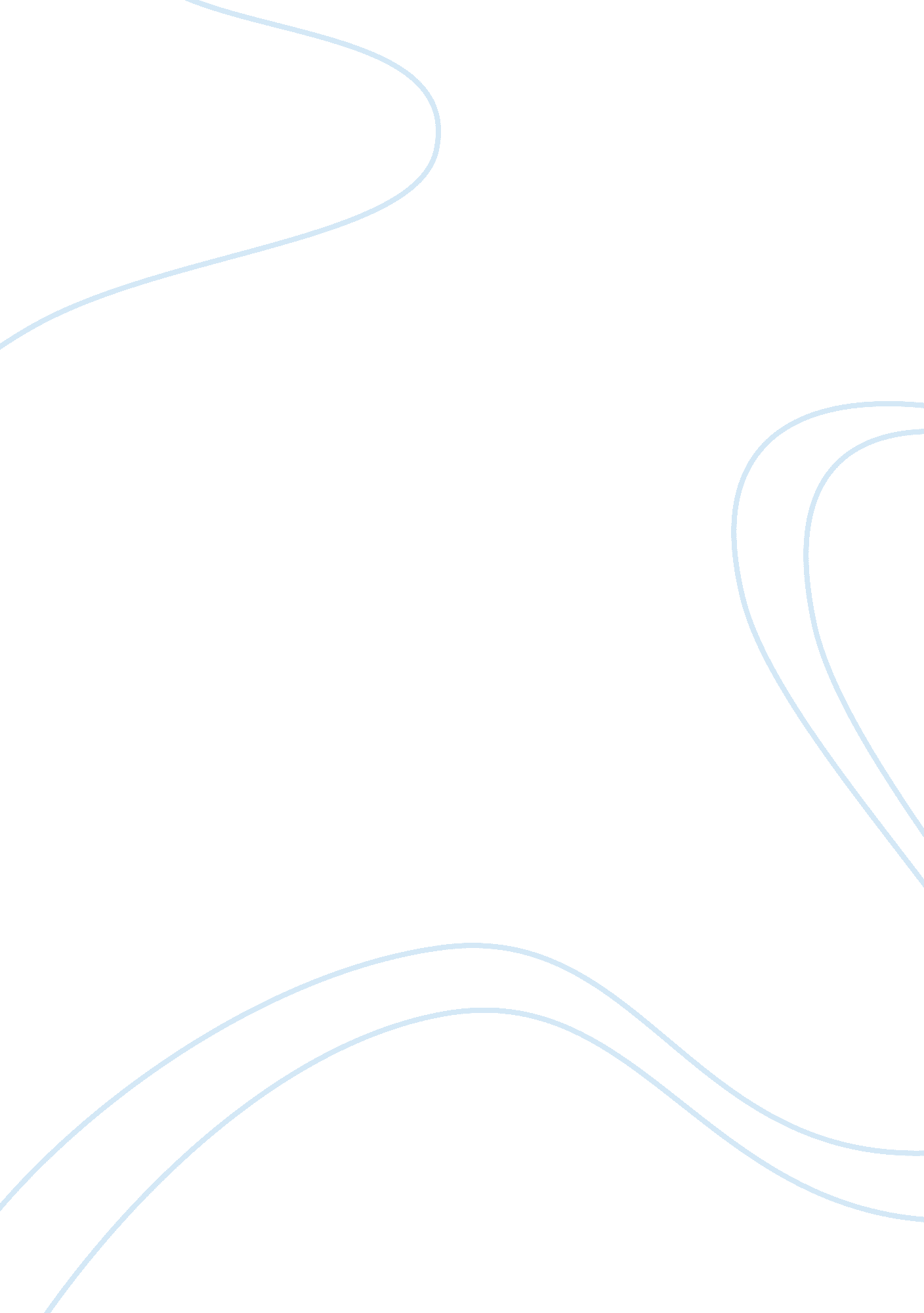 Pollution prevention strategy for a new sugar manufacturing industryLiterature, Russian Literature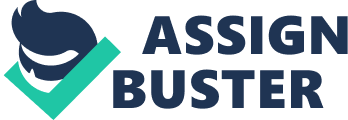 Pollution Prevention Strategy al Affiliation: The sugar industry is arguably one of the industries with the richest history in the United States. This industry was instigated by the Portuguese during their travels to the Americas where they had huge sugar plantations. With the advent of slavery that brought slaves from Africa and India, settlers such as the Dutch and the Portuguese advanced sugar plantation and manufacturing to the North, the modern Day United States of America. However, the expensive and costly method of extracting sugar from sugar cane was abandoned for the cheaper and readily available beet sugar from beet root. This evolution of the sugar industry was aided by considerably huge stakeholders such as the Sugar Corporation from the 1930s. 
Pollution Prevention 
In order to ensure minimal pollution from the sugar factory, there is great need for the implementation of waste reduction techniques. These techniques will be embodied in the following framework. 
Inventory Management 
This is the development of an inventory management technique that ensures control of all raw materials, finished products, semi-finished products and the resultant waste. By managing these three facets, the factory, minimizes waste 
Improving Manufacturing Processes 
Improving the efficiency of the different aspects of the production processes can be essential in reducing the amount of waste emitted to the environment. This may involve the use of energy and the recycling of material that can be used in one way or another. 
Volume Reduction 
Isolation of recyclable and toxic portions of has been found to reduce the volumes of waste from a sugar factory. By separating the waste one can put to use some of what was initially considered as waste. 
Recycling 
This is the core of the pollution prevention strategy. Any material that can be recycled and be put to use either within the factory or can be sold outside, creating a revenue stream for the factory. 
References 
Cheremisinoff, N. P. (2001). Handbook of pollution prevention practices. New York: Marcel Dekker. 
Cheremisinoff, N. P. (2006). Environmental management systems handbook for refineries : pollution prevention through ISO 14001. Houston: Gulf. 
Cheremisinoff, N. P. (2007). Handbook of air pollution prevention and control. Norwich: Knovel. 